Skreślić niewłaściweOCENA PRAKTYK REALIZOWANYCH PRZEZ UCZNIÓW z ZSTiO 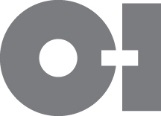 W  O-I JAROSLAW / O-I CENTRUM SERWISOWE MASZYN / TECHMETProsimy o wypełnienie kwestionariusza i oddanie go do działu HR OCENA PRAKTYK REALIZOWANYCH PRZEZ UCZNIÓW z ZSTiO W  O-I JAROSLAW / O-I CENTRUM SERWISOWE MASZYN / TECHMETProsimy o wypełnienie kwestionariusza i oddanie go do działu HR OCENA PRAKTYK REALIZOWANYCH PRZEZ UCZNIÓW z ZSTiO W  O-I JAROSLAW / O-I CENTRUM SERWISOWE MASZYN / TECHMETProsimy o wypełnienie kwestionariusza i oddanie go do działu HR OCENA PRAKTYK REALIZOWANYCH PRZEZ UCZNIÓW z ZSTiO W  O-I JAROSLAW / O-I CENTRUM SERWISOWE MASZYN / TECHMETProsimy o wypełnienie kwestionariusza i oddanie go do działu HR OCENA PRAKTYK REALIZOWANYCH PRZEZ UCZNIÓW z ZSTiO W  O-I JAROSLAW / O-I CENTRUM SERWISOWE MASZYN / TECHMETProsimy o wypełnienie kwestionariusza i oddanie go do działu HR OCENA PRAKTYK REALIZOWANYCH PRZEZ UCZNIÓW z ZSTiO W  O-I JAROSLAW / O-I CENTRUM SERWISOWE MASZYN / TECHMETProsimy o wypełnienie kwestionariusza i oddanie go do działu HR Imię i NazwiskoImię i NazwiskoOpiekun praktykOpiekun praktykKubacki Stanisław (OI-Jarosław)*   Kaltenberg Daniel (CSM)*    Stanisław Wróbel (Techmet) *Kubacki Stanisław (OI-Jarosław)*   Kaltenberg Daniel (CSM)*    Stanisław Wróbel (Techmet) *Kubacki Stanisław (OI-Jarosław)*   Kaltenberg Daniel (CSM)*    Stanisław Wróbel (Techmet) *Kubacki Stanisław (OI-Jarosław)*   Kaltenberg Daniel (CSM)*    Stanisław Wróbel (Techmet) *Dział odbywania praktykDział odbywania praktykAKP O-I Jarosław  *       CSM O-I Jarosław *     Techmet Jarosław *AKP O-I Jarosław  *       CSM O-I Jarosław *     Techmet Jarosław *AKP O-I Jarosław  *       CSM O-I Jarosław *     Techmet Jarosław *AKP O-I Jarosław  *       CSM O-I Jarosław *     Techmet Jarosław *Data rozpoczęcia praktykiData rozpoczęcia praktyki      6-09-2019 do 22-11-2020 *                      29-11-2019  do 13-03-2020 *      6-09-2019 do 22-11-2020 *                      29-11-2019  do 13-03-2020 *      6-09-2019 do 22-11-2020 *                      29-11-2019  do 13-03-2020 *      6-09-2019 do 22-11-2020 *                      29-11-2019  do 13-03-2020 *1. Proszę ocenić praktykę w O-I / CSM w skali pięciostopniowej:1. Proszę ocenić praktykę w O-I / CSM w skali pięciostopniowej:1. Proszę ocenić praktykę w O-I / CSM w skali pięciostopniowej:1. Proszę ocenić praktykę w O-I / CSM w skali pięciostopniowej:1. Proszę ocenić praktykę w O-I / CSM w skali pięciostopniowej:1. Proszę ocenić praktykę w O-I / CSM w skali pięciostopniowej:Bardzo dobreDobreDobreZadowalająceSłabeBardzo słabe2. Informacje dotyczące praktyki: 2. Informacje dotyczące praktyki: 2. Informacje dotyczące praktyki: 2. Informacje dotyczące praktyki: 2. Informacje dotyczące praktyki: 2. Informacje dotyczące praktyki: 1 Czy zostały zapewnione odpowiednie stanowiska pracy wyposażone w narzędzia i materiały zgodne z programem praktyki?1 Czy zostały zapewnione odpowiednie stanowiska pracy wyposażone w narzędzia i materiały zgodne z programem praktyki?1 Czy zostały zapewnione odpowiednie stanowiska pracy wyposażone w narzędzia i materiały zgodne z programem praktyki?1 Czy zostały zapewnione odpowiednie stanowiska pracy wyposażone w narzędzia i materiały zgodne z programem praktyki?1 Czy zostały zapewnione odpowiednie stanowiska pracy wyposażone w narzędzia i materiały zgodne z programem praktyki?1 Czy zostały zapewnione odpowiednie stanowiska pracy wyposażone w narzędzia i materiały zgodne z programem praktyki?    TAK                                                                         NIE                                                                          CŻĘŚCIOWO    TAK                                                                         NIE                                                                          CŻĘŚCIOWO    TAK                                                                         NIE                                                                          CŻĘŚCIOWO    TAK                                                                         NIE                                                                          CŻĘŚCIOWO    TAK                                                                         NIE                                                                          CŻĘŚCIOWO    TAK                                                                         NIE                                                                          CŻĘŚCIOWO2. Czy dotychczasowy przebieg praktyk był zgodny z założonym programem praktyk?2. Czy dotychczasowy przebieg praktyk był zgodny z założonym programem praktyk?2. Czy dotychczasowy przebieg praktyk był zgodny z założonym programem praktyk?2. Czy dotychczasowy przebieg praktyk był zgodny z założonym programem praktyk?2. Czy dotychczasowy przebieg praktyk był zgodny z założonym programem praktyk?2. Czy dotychczasowy przebieg praktyk był zgodny z założonym programem praktyk?TAK                                                                         NIE                                                                     CŻĘŚCIOWOTAK                                                                         NIE                                                                     CŻĘŚCIOWOTAK                                                                         NIE                                                                     CŻĘŚCIOWOTAK                                                                         NIE                                                                     CŻĘŚCIOWOTAK                                                                         NIE                                                                     CŻĘŚCIOWOTAK                                                                         NIE                                                                     CŻĘŚCIOWO3. Czy zostały przedstawione informacje dotyczące Bezpieczeństwa i Higieny pracy oraz o Ochronie Tajemnicy Służbowej:3. Czy zostały przedstawione informacje dotyczące Bezpieczeństwa i Higieny pracy oraz o Ochronie Tajemnicy Służbowej:3. Czy zostały przedstawione informacje dotyczące Bezpieczeństwa i Higieny pracy oraz o Ochronie Tajemnicy Służbowej:3. Czy zostały przedstawione informacje dotyczące Bezpieczeństwa i Higieny pracy oraz o Ochronie Tajemnicy Służbowej:3. Czy zostały przedstawione informacje dotyczące Bezpieczeństwa i Higieny pracy oraz o Ochronie Tajemnicy Służbowej:3. Czy zostały przedstawione informacje dotyczące Bezpieczeństwa i Higieny pracy oraz o Ochronie Tajemnicy Służbowej:TAK                                                                         NIE                                                                     CZĘŚCIOWOTAK                                                                         NIE                                                                     CZĘŚCIOWOTAK                                                                         NIE                                                                     CZĘŚCIOWOTAK                                                                         NIE                                                                     CZĘŚCIOWOTAK                                                                         NIE                                                                     CZĘŚCIOWOTAK                                                                         NIE                                                                     CZĘŚCIOWO4. Czy zostały zapewnione środki ochrony indywidualnej, higieny osobistej, odzież i obuwie? 4. Czy zostały zapewnione środki ochrony indywidualnej, higieny osobistej, odzież i obuwie? 4. Czy zostały zapewnione środki ochrony indywidualnej, higieny osobistej, odzież i obuwie? 4. Czy zostały zapewnione środki ochrony indywidualnej, higieny osobistej, odzież i obuwie? 4. Czy zostały zapewnione środki ochrony indywidualnej, higieny osobistej, odzież i obuwie? 4. Czy zostały zapewnione środki ochrony indywidualnej, higieny osobistej, odzież i obuwie?    TAK                                                                         NIE                                                                          CZĘŚCIOWO   TAK                                                                         NIE                                                                          CZĘŚCIOWO   TAK                                                                         NIE                                                                          CZĘŚCIOWO   TAK                                                                         NIE                                                                          CZĘŚCIOWO   TAK                                                                         NIE                                                                          CZĘŚCIOWO   TAK                                                                         NIE                                                                          CZĘŚCIOWO5. Czy podczas praktyki był możliwy swobodny dostęp do urządzeń higieniczno-sanitarnych i socjalnych?5. Czy podczas praktyki był możliwy swobodny dostęp do urządzeń higieniczno-sanitarnych i socjalnych?5. Czy podczas praktyki był możliwy swobodny dostęp do urządzeń higieniczno-sanitarnych i socjalnych?5. Czy podczas praktyki był możliwy swobodny dostęp do urządzeń higieniczno-sanitarnych i socjalnych?5. Czy podczas praktyki był możliwy swobodny dostęp do urządzeń higieniczno-sanitarnych i socjalnych?5. Czy podczas praktyki był możliwy swobodny dostęp do urządzeń higieniczno-sanitarnych i socjalnych?TAK                                                                         NIE                                                                          CZĘŚCIOWOTAK                                                                         NIE                                                                          CZĘŚCIOWOTAK                                                                         NIE                                                                          CZĘŚCIOWOTAK                                                                         NIE                                                                          CZĘŚCIOWOTAK                                                                         NIE                                                                          CZĘŚCIOWOTAK                                                                         NIE                                                                          CZĘŚCIOWO3. W jakim stopniu dotychczasowa praktyka była zgodna z Pana (Pani) oczekiwaniami?3. W jakim stopniu dotychczasowa praktyka była zgodna z Pana (Pani) oczekiwaniami?3. W jakim stopniu dotychczasowa praktyka była zgodna z Pana (Pani) oczekiwaniami?3. W jakim stopniu dotychczasowa praktyka była zgodna z Pana (Pani) oczekiwaniami?3. W jakim stopniu dotychczasowa praktyka była zgodna z Pana (Pani) oczekiwaniami?3. W jakim stopniu dotychczasowa praktyka była zgodna z Pana (Pani) oczekiwaniami?........................................................................................................................................................................................................................................................................................................................................................................................................................................................................................................................................................................................................................................................................................................................................................................................................................................................................................................................................................................................................................................................................................................................................................................4. Czy ma Pan (Pani) jakieś sugestie dotyczące udoskonalania odbywania praktyk w O-I Jaroslaw / CSM?4. Czy ma Pan (Pani) jakieś sugestie dotyczące udoskonalania odbywania praktyk w O-I Jaroslaw / CSM?4. Czy ma Pan (Pani) jakieś sugestie dotyczące udoskonalania odbywania praktyk w O-I Jaroslaw / CSM?4. Czy ma Pan (Pani) jakieś sugestie dotyczące udoskonalania odbywania praktyk w O-I Jaroslaw / CSM?4. Czy ma Pan (Pani) jakieś sugestie dotyczące udoskonalania odbywania praktyk w O-I Jaroslaw / CSM?4. Czy ma Pan (Pani) jakieś sugestie dotyczące udoskonalania odbywania praktyk w O-I Jaroslaw / CSM?........................................................................................................................................................................................................................................................................................................................................................................................................................................................................................................................................................................................................................................................................................................................................................................................................................................................................................................................................................................................................................................................................................................................................................................5. Czy poleciałby Pan (Pani) O-I Jaroslaw / CSM jako miejsce odbywania praktyk ?5. Czy poleciałby Pan (Pani) O-I Jaroslaw / CSM jako miejsce odbywania praktyk ?5. Czy poleciałby Pan (Pani) O-I Jaroslaw / CSM jako miejsce odbywania praktyk ?5. Czy poleciałby Pan (Pani) O-I Jaroslaw / CSM jako miejsce odbywania praktyk ?5. Czy poleciałby Pan (Pani) O-I Jaroslaw / CSM jako miejsce odbywania praktyk ?5. Czy poleciałby Pan (Pani) O-I Jaroslaw / CSM jako miejsce odbywania praktyk ?..................................................................................................................................................................................................................................................................................................................................................................................................................................................................................................................................................................................................................................................................................................................................................................................................................................................................................................................................................................................................................................................................................................................................................................6. Czy byłby Pan (Pani) zainteresowany w przyszłości pracą w O-I Jarosław / CSM ?6. Czy byłby Pan (Pani) zainteresowany w przyszłości pracą w O-I Jarosław / CSM ?6. Czy byłby Pan (Pani) zainteresowany w przyszłości pracą w O-I Jarosław / CSM ?6. Czy byłby Pan (Pani) zainteresowany w przyszłości pracą w O-I Jarosław / CSM ?6. Czy byłby Pan (Pani) zainteresowany w przyszłości pracą w O-I Jarosław / CSM ?6. Czy byłby Pan (Pani) zainteresowany w przyszłości pracą w O-I Jarosław / CSM ?........................................................................................................................................................................................................................................................................................................................................................................................................................................................................................................................................................................................................................................................................................................................................................................................................................................................................................................................................................................................................................................................................................................................................................................